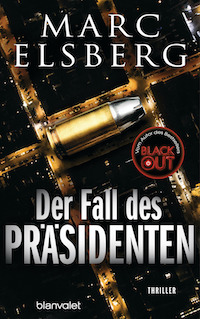 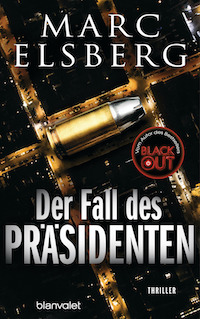 Marc ElsbergDER FALL DES PRÄSIDENTENRoman/Thriller, blanvalet, erscheint am 1. März 2020Bestseller-Autor Marc Elsberg schreibt mit dem „Fall des Präsidenten“ einen topaktuellen Roman zu einigen der brisantesten Themen unserer Zeit.In gewohnt spannender Thrillerhandlung fesselt er mit Fragen nach politischer Verantwortung, Menschenrechten, globaler Gerechtigkeit und beschreibt internationale Diplomatie auf höchster Ebene.(Pressetext)Ein ehemaliger US-Präsident mit den Initialen DT (Douglas Tuner) wird in Athen aufgrund eines Haftbefehls des Internationalen Strafgerichtshofs festgenommen. Die Anklage lautet: Kriegsverbrechen. Die Verhaftung setzt auch den gerade zur Wiederwahl stehenden amtierenden US-Präsidenten unter Druck. Sein Handeln in dieser Affäre bestimmt auch über seine politische Zukunft. Die gesellschaftlich-politische Relevanz einer noch nie dagewesenen Anklage wegen Kriegsverbrechen erweitert den Thriller-Kosmos Elsbergs um eine weitere brisante Facette. Der Autor macht dabei die Anforderungen sowie die Komplexität und Schnelligkeit des internationalen Politikbetriebs anschaulich. Recht und Rechtsprechung sind in diesem diplomatisch delikaten Fall nicht klar und eindeutig, sondern werden sehr unterschiedlich interpretiert und stehen durch politische Einflussnahmen unter Druck.Neben den großen, internationalen Zusammenhängen fokussiert „Der Fall des Präsidenten“ aber auch auf die Situationen und Motivationen der einzelnen Protagonisten. Diese müssen sich nicht nur in ungekannten Bedrohungen bewähren, sondern kämpfen alternativlos für ihre Ideale und Visionen, wie ICC-Mitarbeiterin Dana Marin, die sich auch von widrigsten Anfeindungen nicht von ihrer Anklagearbeit abbringen lässt. Zitate aus DER FALL DES PRÄSIDENTENDana Marin (ICC – International Criminal Court):„Wenn es uns gelingt, Turner zur Verantwortung zu ziehen, mit unseren beschränkten Möglichkeiten, unserer Unterbesetzung, unseren lächerlichen Budgets, der fehlenden politischen Unterstützung selbst von Unterzeichnerstaaten, wenn uns das gelingt, dann schreiben wir die Gesetze unseres Zusammenlebens neu. Dann bekommen eine Menge Menschen da draußen vielleicht eine Chance auf ein friedlicheres Leben. Darum geht es.“ (Seite 587)Derek:„Mutig, patriotisch und amerikanisch zu sein bedeutet, andere Menschen zu achten und zu respektieren. Auch und gerade dann, wenn sie schwächer sind. Das ist es doch, was Amerika jahrzehntelang getan hat.“ (S. 596)Inhalt/KlappentextNie hätte die Juristin Dana Marin geglaubt, diesen Tag wirklich zu erleben: Bei einem Besuch in Athen nimmt die griechische Polizei den Ex-Präsidenten der USA im Auftrag des Internationalen Strafgerichtshofs fest. Sofort bricht diplomatische Hektik aus. Der aktuelle US-Präsident steht im Wahlkampf und kann sich keinen Skandal leisten. Das Weiße Haus stößt Drohungen gegen den Internationalen Gerichtshof und gegen alle Staaten der Europäischen Union aus. Und für Dana Marin beginnt ein Kampf gegen übermächtige Gegner. So wie für ihren wichtigsten Zeugen, dessen Aussage den einst mächtigsten Mann der Welt endgültig zu Fall bringen kann. Die US-Geheimdienste sind dem Whistleblower bereits dicht auf den Fersen. Währenddessen bereitet ein Einsatzteam die gewaltsame Befreiung des Ex-Präsidenten vor, um dessen Überstellung nach Den Haag mit allen Mitteln zu verhindern ...Die Fakten+) DER FALL DES PRÄSIDENTENRoman – ORIGINALAUSGABE, Verlag: blanvaletHardcover mit Schutzumschlag, 608 Seiten, 13,5 x 21,5 cm,ISBN: 978-3-7645-1047-3, erscheint am 1. März 2020 https://www.randomhouse.de/Buch/Der-Fall-des-Praesidenten/Marc-Elsberg/Blanvalet/e583796.rhd http://www.blanvalet.de +) Hörbuch: Leicht gekürzte Lesung mit Dietmar WunderHörbuch MP3-CD, € 24,00 [D]* inkl. MwSt., € 24,70 [A]* | CHF 33,90 * (* empf. VK-Preis), erscheint am 1. März 2020 https://www.randomhouse.de/Hoerbuch-MP3/Der-Fall-des-Praesidenten/Marc-Elsberg/Random-House-Audio/e586888.rhd Biografie Marc ElsbergMarc Elsberg wurde 1967 in Wien geboren. Er gestaltete eine Kolumne für die österreichische Tageszeitung „Der Standard“ und arbeitete als Strategieberater und Kreativdirektor für Werbung in Wien und Hamburg. 2012 gelang ihm mit dem Energie-Thriller „BLACKOUT – Morgen ist es zu spät“ der Durchbruch. Mittlerweile wurden von BLACKOUT über 1,8 Million Exemplare allein im deutschsprachigen Raum verkauft, der Roman ist seit Erscheinen fast durchgehend auf der SPIEGEL-Bestsellerliste und wurde bisher in über 20 Sprachen veröffentlicht, unter anderem auf Englisch (UK und USA), Spanisch, Französisch und Chinesisch.2014 knüpfte Marc Elsberg nahtlos an diese Erfolge an, als mit „ZERO – Sie wissen, was du tust“, sein zweiter Techno-Thriller erschien. Beide Thriller wurden von „Bild der Wissenschaft“ zum Wissensbuch des Jahres gekürt. Im Herbst 2020 begann die Verfilmung beider Romane. BLACKOUT wird eine sechsteilige Thriller-Serie für Joyn/Sat.1. mit absoluter Starbesetzung wie Moritz Bleibtreu, Heiner Lauterbach, Jessica Schwarz, Marie Leuenberger, Herbert Knaup, Philipp Hochmair u.v.m. Die Ausstrahlung wird im Herbst 2021 erfolgen. ZERO wird mit Heike Makatsch in der Hauptrolle ebenfalls 2021 als Spielfilm im deutschen öffentlich-rechtlichen Fernsehen (WDR) zu sehen sein.Im Herbst 2016 veröffentlichte der Autor den Thriller „HELIX – Sie werden uns ersetzen“, der die Themen Gen-Manipulation, CRISPR/+ und Designer Babies verarbeitete. Und Anfang 2019 folgte „GIER – Wie weit würdest Du gehen“. Dieser Roman behandelt erneut brandaktuelle Themen wie wachsende Ungleichheit und Ungerechtigkeit, die zunehmende Polarisierung der Gesellschaft in allen Bereichen und die daraus erwachsenden Konflikte. Auch präsentiert er eine innovative und spektakuläre wissenschaftliche Lösung für diese Herausforderungen. Auch die beiden jüngsten Romane von Marc Elsberg standen monatelang auf den Bestseller-Listen, wurden in zahlreiche Sprachen übersetzt und für Verfilmungen optioniert. Insgesamt verkaufte der Autor im deutschsprachigen Raum über 3 Millionen Bücher.Marc Elsberg ist in Expertenkreisen ein gefragter Redner zu Themen wie Energiesicherheit, Resilienz, Gläserner Mensch und Datensicherheit. Darüber hinaus unterrichtet er als Universitätslektor „Storytelling“ an der Universität für Angewandte Kunst in Wien, wo er auch lebt und schreibt. 
Bisherige Publikationen im deutschsprachigen Raum+) GIER – Wie weit würdest Du gehen? (blanvalet 2019)+++ über 270.000 verkaufte Exemplare+) HELIX – Sie werden uns ersetzen (blanvalet 2016)+++ über 430.000 verkaufte Exemplare +) ZERO – Sie wissen, was du tust (blanvalet, 2014)+++ über 660.000 verkaufte Exemplare +++ 45 Wochen auf der SPIEGEL-Liste! ++++++ in mehr als 10 Sprachen übersetzt und veröffentlicht +++ Verfilmung 2020 +++ Wissensbuch des Jahres in der Kategorie „Unterhaltung“, 2014+) BLACKOUT – Morgen ist es zu spät (blanvalet, 2012)+++ 1,8 Million verkaufte Exemplare +++ über 140 Wochen auf der SPIEGEL-Liste +++Wissensbuch des Jahres in der Kategorie „Unterhaltung“, 2013In mehr als 20 Sprachen übersetzt und veröffentlicht +++ Verfilmung 2020Experte/Speaker/Vortragender Marc ElsbergMit den Erfolgen von BLACKOUT, ZERO, HELIX und GIER hat Marc Elsberg sich in Politikund Wirtschaft als Experte und gefragter Redner zu den Themen Energie, IT-Sicherheitund moderne Gesellschaft etabliert. International war er bislang Vortragsredner bei zahlreichen Unternehmen und Institutionen, u.a. bei (Auswahl):Europäische Kommission, Brüssel, Vortrag beim European Civil Protection ForumUS-Energieministerium, Washington, Vortrag Bundesministerium des Inneren, Diskussion des Zukunftsforums Öffentliche SicherheitBundesamt für Bevölkerungsschutz und Katastrophenhilfe, PodiumsdiskussionBundesnetzagentur Bonn, Vortrag und DiskussionZukunftsforum öffentliche Sicherheit, Fachdiskussion Energiewende und IT-SicherheitÖsterreichisches Bundesheer, Lesung und Diskussion Österreichische Gesellschaft für Außenpolitik und die Vereinten Nationen, Vortrag und DiskussionRWE, Lesung und PodiumsdiskussionSiemens, Diskussion beim Siemens Energy TalkBASF, Lesung und DiskussionAutoren-Page & Linkshttp://marcelsberg.comhttp://www.facebook.com/MarcElsberghttp://www.twitter.com/Marc_Elsberghttp://www.instagram.com/marcelsbergPressefotosDownload von Cover, Pressemappe, Vorschau und Pressefotos: https://www.literaturagentur.at/marc-elsberg/Interview mit Marc Elsberg zu DER FALL DES PRÄSIDENTENWorum geht es in diesem Thriller?Marc Elsberg: Ein ehemaliger Präsident der USA wird von den griechischen Behörden im Auftrag des Internationalen Strafgerichtshofs verhaftet - wegen Kriegsverbrechen im sogenannten ‚Krieg gegen den Terror‘. Das ist die Handlung. Worum es geht? Es geht darum, wie der Westen zu seinen eigenen Werten steht, allen voran den Menschenrechten. Ich fand das angesichts der Entwicklungen der vergangenen Jahre und Jahrzehnte eine zunehmend spannende Frage.Was ist das Besondere am neuen Buch?Es entwirft ein Szenario, dass kein Thriller bislang so aufgegriffen hat, zumindest nicht, dass ich wüsste. Damit bringt ‚Der Fall des Präsidenten‘ das Thema internationale Konflikte erstmals auf jene Ebene, auf die es gehört. Bislang bricht die Krimi- und Thrillerwelt internationale Konflikte und ihre Folgen gern auf die regionale Ebene herunter. Da schlagen sich die Ermittelnden dann etwa mit den internationalen Menschen- oder Drogenhändlern herum. Ich fand es spannend, hier einmal die internationale Dimension zu dramatisieren. Immerhin leben wir in einer globalisierten Welt, die auch weltumspannende Institutionen wie den Internationalen Strafgerichtshof in Den Haag eingeführt hat – und die für ein gedeihliches Zusammenleben früher oder später wichtige Rollen spielen. In anderen Bereichen tun sie das ja längst, man denke etwa an die Welthandelsorganisation WTO.Nach eher technologie- und naturwissenschaftlich sowie wirtschaftlich orientierten Romanen wenden Sie sich in „Der Fall des Präsidenten“ dem politischen Geschäft und der internationalen Rechtsprechung zu – wie kam das?Das Thema beschäftig mich schon lange. Interessanterweise kam es in der Thrillerlandschaft bislang praktisch nicht vor. Was umso erstaunlicher ist, weil es uns laufend wesentlich beschäftigt. Man denke an die Migrationsereignisse der vergangenen Jahre und Jahrzehnte, die nicht zuletzt unter anderem die Folgen - meist konsequenzloser - Menschenrechtsverletzungen und Kriegsverbrechen sind. Vielleicht würde das alles anders aussehen, wenn Menschenrechtsverletzungen konsequenter verfolgt würden …Wie sind Sie auf die Idee zu diesem Roman gekommen? Man braucht nur die Nachrichten anzusehen, da denkt man sich doch öfter „der gehört dafür doch eigentlich hinter Gitter. Oder wenigstens einmal vor Gericht.“ Weil im Allgemeinen passiert ja das Gegenteil: Donald Trump etwa hat in seinen letzten Wochen als Präsident sogar verurteilte US-Kriegsverbrecher begnadigt.Wie haben Sie in den Bereichen internationales Recht und Polizei/Geheimdienstarbeit recherchiert?Da gibt es unendlich viele Quellen online. Speziell für die Rechtsfragen habe ich mich aber auch ausführlich von Spezialist*innen auf dem Gebiet beraten lassen. Ich bin ja kein Jurist und internationales Strafrecht ist noch einmal ein eigenes Thema, bei dem sich oft selbst die Experten nicht einig sind …Was hat Sie bei den Recherchen am meisten erstaunt?Weniger erstaunt als empört: womit Täter immer wieder und immer noch davonkommen. Was in internationalen Fällen natürlich weniger mit der Rechtsprechung zu tun hat als mit Machtverhältnissen und politischen sowie wirtschaftlichen Interessen.Sie haben in Ihren Thrillern Personal mit hohem Identifikationspotenzial. Wie gehen Sie dabei vor, mit welchen Figuren sympathisieren Sie besonders?Die Leserinnen und Leser sollen sich ja in den Büchern wiederfinden und eine Verbindung zu ihrem eigenen Leben herstellen können. Gleichzeitig geht es mir immer darum, verschiedene Perspektiven auf ein Thema zu beleuchten. Dazu führe ich Charaktere mit verschiedenen persönlichen Hintergründen und Ansichten ein. So wie im ganz normalen Leben, wo man dann am Familientisch oder in der Freundesrunde auch mal sehr kontrovers diskutiert. Ich mag die meisten meiner Figuren auf ihre Art, sogar jene, die von der Mehrzahl der Leserinnen und Leser wohl als „die Bösen“ wahrgenommen werden. Denn im Allgemeinen gebe ich auch diesen Schwächen mit, die sie menschlich machen und ganz bewusst oft auch Ansichten und Haltungen, die viele Leserinnen und Leser dann doch teilen. Das macht sowohl die Figuren ambivalenter als auch den inneren Konflikt für die LeserInnen und Leser größer - und damit die Geschichte spannender.Wie stehen Sie selber zum Thema Strafverfolgung von (Ex-)Amtsträgern hinsichtlich Kriegsverbrechen und anderer schwerer Vergehen?Solche Verbrechen müssen aufgeklärt und verfolgt werden. Wobei die erste schwierige Frage ja schon jene ist – wie man auch in ‚Der Fall des Präsidenten‘ schnell erfährt: Wann ist eine Tat ein Kriegsverbrechen? Und wann und wer darf oder muss sie verfolgen?Möchten Sie mit Ihren Büchern die Welt verändern?Ob ich will oder nicht - mit Büchern verändert man immer die Welt, und sei es nur die Gedankenwelt der Leserinnen und Leser für die Zeit, die sie in ein Buch abtauchen.Buchpräsentationen/Lesungen/Live-TermineTagesaktuell unter: https://www.facebook.com/MarcElsberg/events Öffentliche Lesungen und Buchpräsentationen im Jahr 2021:tbaMedienkontakt (Österreich):Mag. Günther Wildnerc/o Literaturagentur WildnerFreundgasse 10-12/12, 1040 WienT/F: 01 4840428, Mobil: 0699 12696542Email: wildner@literaturagentur.atWeb: http://www.literaturagentur.at